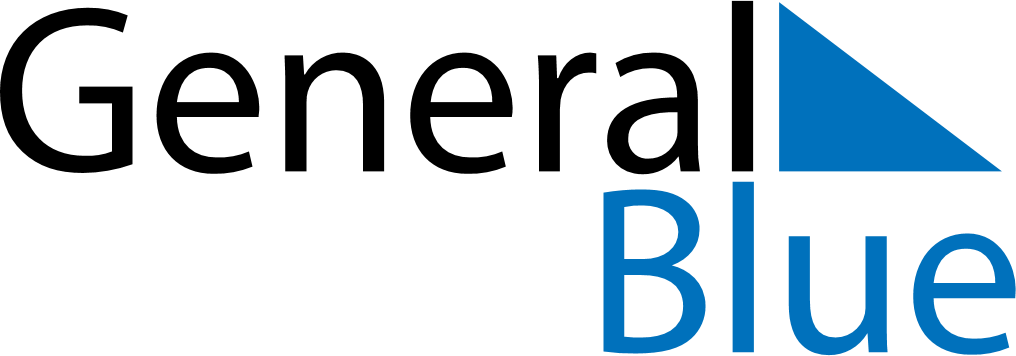 April 2030April 2030April 2030April 2030GuyanaGuyanaGuyanaSundayMondayTuesdayWednesdayThursdayFridayFridaySaturday12345567891011121213Eid Ul Adha1415161718191920Good FridayGood Friday2122232425262627Easter Monday282930